Уважаемые студенты!В личном кабинете системы LMS НИУ ВШЭ вам доступна возможность подачи заявки на темы курсовых и выпускных квалификационных работ. Заявки можно подать через специальный модуль «Темы КР/ВКР», расположенный на главной странице: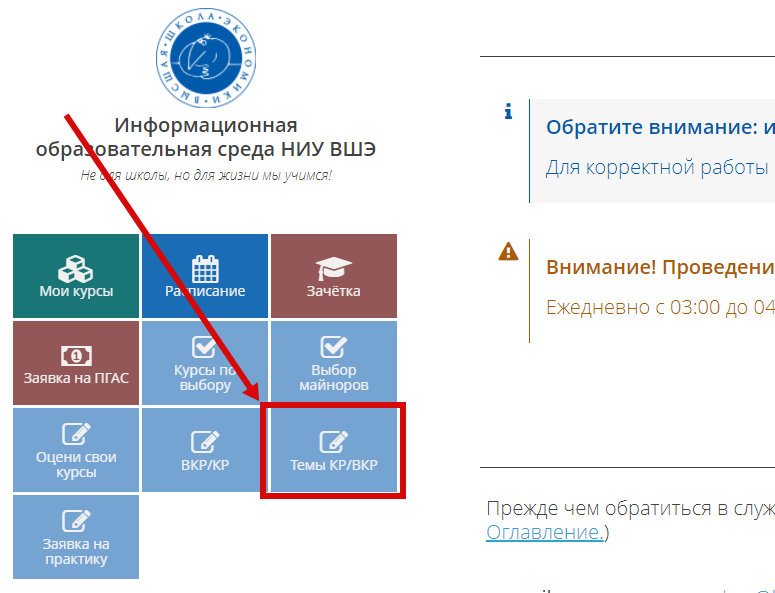 В модуле вам будет доступна информация о типе работы (КР или ВКР), которая назначена в индивидуальном учебном плане: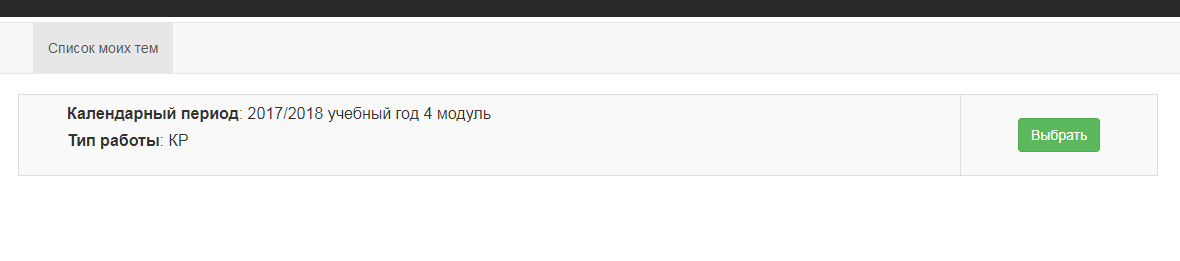 Обратите внимание, при отсутствии записи вам необходимо обратиться к сотрудникам учебного офиса, чтобы они проверили ее наличие в вашем индивидуальном учебном плане.После выбора соответствующей записи вам будет представлен список КР или ВКР, рекомендованных академическим руководителем для вашей образовательной программы. Карточка темы содержит следующую информацию:Название темы на русском языке;Название темы на английском языке;ФИО и данные руководителя работы;Тип работы;Язык, на которое руководитель планирует, что будет выполнена работа;Максимальное количество студентов, которыми готов руководить преподаватель.Дополнительно выводится информация о количестве заявок, поданных на указанную тему.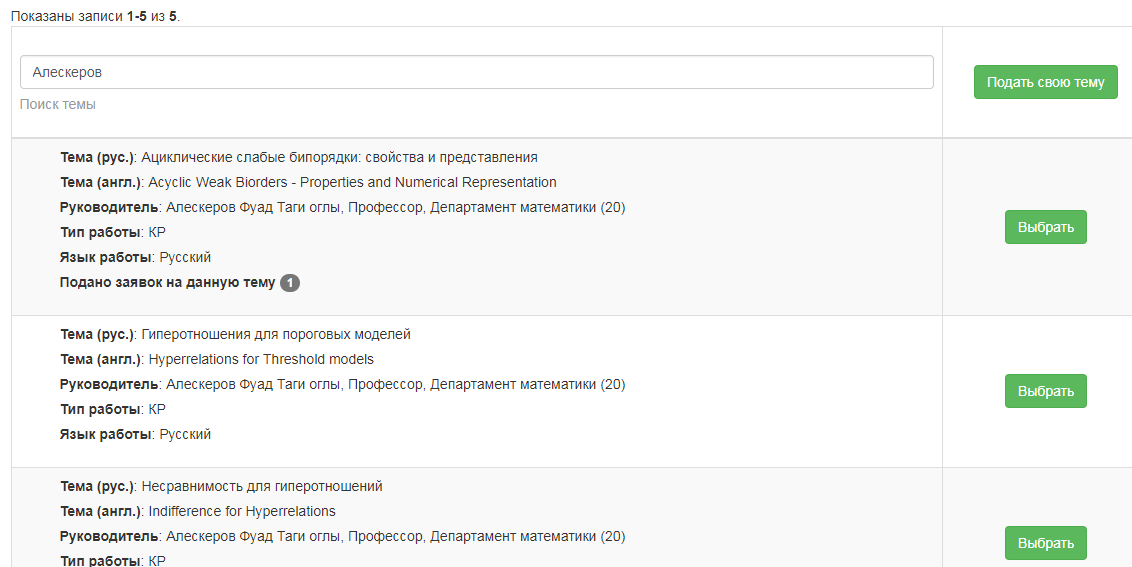 Подача заявки осуществляется путем нажатия на кнопочку «Выбрать», а затем подтвердить выбор темы: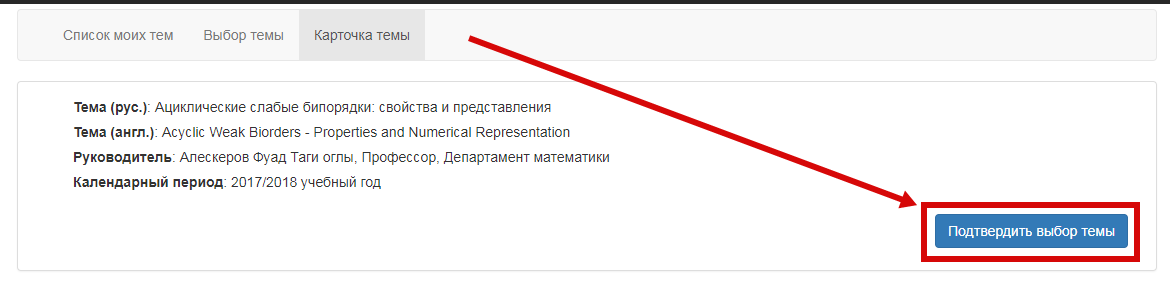 При условии, что в представленном списке нет темы, которая бы вас заинтересовала, и вы планируете предложить свою, то в этом случае необходимо воспользоваться функционалом «Подать свою тему»: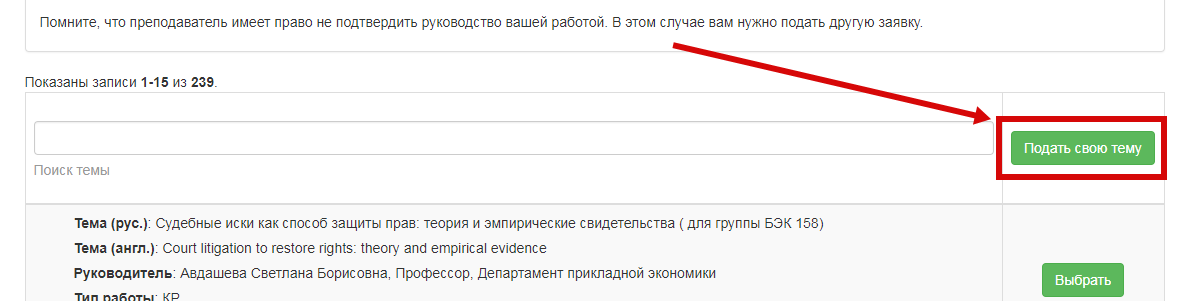 В появившемся окне необходимо заполнить название темы на русском и английском языках, а также выбрать потенциального руководителя, под руководством которого планируете выполнять работу: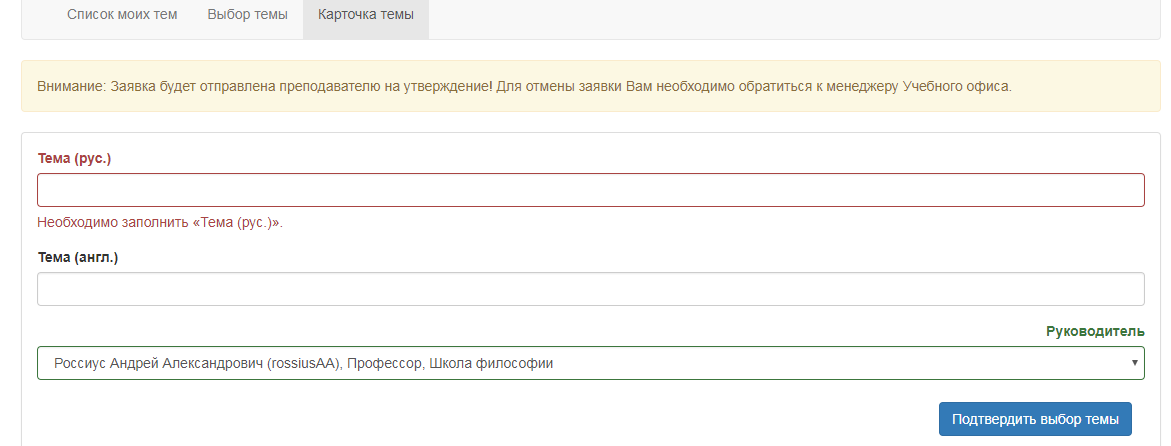 Обращаем внимание, что при достижении лимита заявок, установленного руководителем, система не позволит вам сформировать заявку. Необходимо будет обратиться к руководителю и уточнить, планирует ли он увеличивать набор студентов, а потом уже подавать заявку.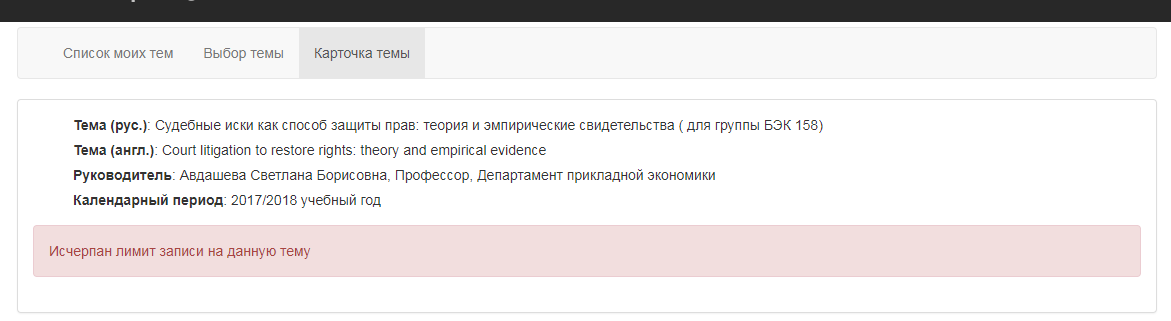 Тема работы может быть скорректирована до момента подтверждения заявки руководителем, что означает его добровольное согласие на руководство вами в рамках написания работы на соответствующую тему.Обращаем внимание, что поданная заявка не означает автоматического согласия руководителя руководить вами в рамках написания работы на выбранную тему. Руководитель имеет право отклонить заявку с указанием соответствующей причины. В связи с этим рекомендуем использовать различные средства коммуникации с руководителями с целью предварительного обсуждения руководства и тематики планируемой работы.